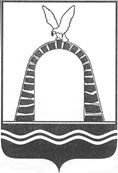 АДМИНИСТРАЦИЯ ГОРОДА БАТАЙСКАПОСТАНОВЛЕНИЕот 27.03.2023 № 776г. БатайскО внесении изменений в постановление Администрации города Батайска от 10.04.2018 № 553 «Об утверждении Положения о  размещении рекламных конструкций на территории муниципального образования «Город Батайск»Руководствуясь Федеральным законом от 06.10.2003 № 131-ФЗ                                 «Об общих принципах организации местного самоуправления в Российской Федерации», Федеральным законом от 13.03.2006 № 38-ФЗ «О рекламе», руководствуясь Уставом муниципального образования «Город Батайск», Администрация города Батайска постановляет:          1. Внести изменения в постановление Администрации города Батайска                   от 10.04.2018 № 553 «Об утверждении Положения о размещении рекламных конструкций на территории муниципального образования «Город Батайск» согласно приложению к настоящему постановлению.2. Настоящее постановление вступает в силу со дня его официального опубликования.3. Настоящее   постановление   подлежит   включению   в   регистр муниципальных нормативных правовых актов Ростовской области.4. Контроль  за  исполнением  настоящего постановления возложить на заместителя главы Администрации города Батайска по территориальному развитию и строительству Горелкина В.В. Глава Администрации города Батайска                                                                                 Р.П. ВолошинПостановление вноситУправление по архитектуре и градостроительству города БатайскаПриложение к постановлениюАдминистрации города Батайскаот  27.03.2023 № 776ИЗМЕНЕНИЯ вносимые в постановление Администрации города Батайска от 10.04.2018               № 553 «Об утверждении Положения о размещении рекламных конструкций на территории муниципального  образования «Город Батайск»Изложить наименование постановления в следующей редакции:                             «Об утверждения Положения о размещении рекламных  и информационных конструкций на территории муниципального  образования «Город Батайск».2. В приложении к постановлению  подпункт 4.1 пункта 4 раздела II  «Рекламные конструкции, их типы и виды» постановления  изложить в следующей редакции:    «4.1. Афишный стенд (ширма) - рекламная конструкция  с двумя или тремя  информационными полями, размер которых  может составлять по длине 1,3 м, по высоте 1,6 м или  по длине 0,9 м, по высоте 1,8 м присоединяемая к земельному участку и состоящая из фундамента, каркаса и рекламной поверхности, может иметь внешний подсвет, предназначенная для размещения рекламы и информации о репертуарах театров, кинотеатров, спортивных и иных массовых мероприятиях, событиях общественного, культурно-развлекательного, спортивно-оздоровительного характера».  3. В приложении к постановлению  подпункт 4.5 пункта 4 раздела II  «Рекламные конструкции, их типы и виды» постановления изложить в следующей редакции:     «4.5. Информационный указатель, указатель -  рекламная конструкция малого формата на отдельно стоящей опоре, являющиеся частью системы городского ориентирования, на которых указывается расположение городских, коммерческих объектов, размер которых составляет 0,99х1,23м, 2,68х 1,41, 4,0х1,0, 7,1х1,4».4. В приложении к постановлению  подпункт 4.9 пункта 4 раздела II  «Рекламные конструкции, их типы и виды» постановления – исключить.5. В приложении к постановлению  подпункт 4.21 пункта 4 раздела II  «Рекламные конструкции, их типы и виды» постановления изложить в следующей редакции:« 4.21. Суперсайт - рекламная конструкция большого размера, имеющая не более трех внешних поверхностей, специально предназначенных для размещения рекламы, размер каждой из которых может составлять 8х4 м, 10х3 м, 15х5 м,  12х5 м, или 12х4 м, оборудованная подсветом, состоящая из фундамента, каркаса, опоры и информационного поля. Конструкция, выполненная в одностороннем варианте, должна иметь декоративно оформленную обратную сторону». 6. В приложении к постановлению  подпункт 1.10 пункта 1 раздела III  «Требования, предъявляемые к рекламным конструкциям» постановления изложить в следующей редакции:      «1.10. Рекламные конструкции должны иметь маркировку с указанием владельца, номера его телефона».7. В  приложении к постановлению  в подпункте 2.2 пункта 2  раздела III  «Требования, предъявляемые к рекламным конструкциям» постановления  слова «Внешний вид щитовых рекламных конструкций должен соответствовать (Рис.37 приложение №2) – исключить.8. В  приложении к постановлению  подпункт 8.2 пункта 8  раздела III  «Требования, предъявляемые к рекламным конструкциям» постановления  изложить в следующей редакции:«8.2. расстояние от остекления витрины до витринной конструкции составляет не менее 0,15 м (Рис. 21).   Начальник общего отделаАдминистрации города Батайска                                           В.С. Мирошникова